Сегодня на уроке повторяем и закрепляем ваши знания по теме Магнитное поле.Проверяем, как вы усвоили материал.Подготовьте таблицу.Она должна выглядеть так:Вы отвечаете на вопросы, выбирая один верный ответ.Букву верного ответа записываете под соответствующим номером в таблице.Андре Ампер при обсуждении вопроса о происхождении магнитных свойств веществ предложил следующую гипотезу...а) магнитные свойства возникают при трении веществ друг о друга;б) магнитные свойства возникают из-за беспорядочного движения молекул в веществе;в) наличие магнитных свойств обусловлено существованием электрических токов внутри молекул вещества;г) магнитными свойствами обладают вещества, имеющие электрические заряды.Магнитное поле Земли...а) защищает живые организмы от губительного действия космического излучения;б) благотворно влияет на фауну Земли;в) благотворно влияет на растительный мир планеты;г) защищает людей от вредно воздействующих космических частиц.К постоянному магниту не притягивается...а) никель;б) кобальт;в) резина;г) чугун.На рисунке изображены три магнита.Внимательно посмотри на рисунок.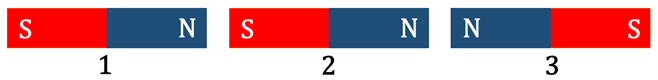 Определи, как взаимодействуют магниты: притягиваются друг к другу или отталкиваются друг от друга, учитывая их взаимное расположение.Выбери и отметь правильный вариант ответа среди предложенных ниже:а) все три магнита отталкиваются друг от друга;б) все три магнита притягиваются между собой;в) магниты 1 и 2 притягиваются, магниты 1 и 3 и магниты 2 и 3 отталкиваются;г) магниты 1 и 2 и магниты 1 и 3 отталкиваются, магниты 2 и 3 притягиваются.Начало формыОпредели, как расположится магнитная стрелка между полюсами дугового магнита, изображённого на рисунке 1.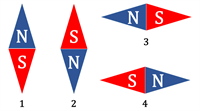 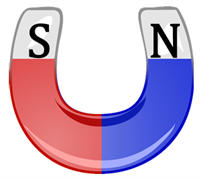 Рис. 1 								Рис. 2Среди предложенных на рисунке 2 вариантов выбери верный.В таблицу ответов впиши только номер выбранного тобой варианта.Конец формыТест окончен!Сфотографируйте таблицу, не забыв её подписать и отправьте мне личным сообщением, не позднее озвученного сейчас времени.Фамилия и имяФамилия и имяФамилия и имяФамилия и имяФамилия и имя12345